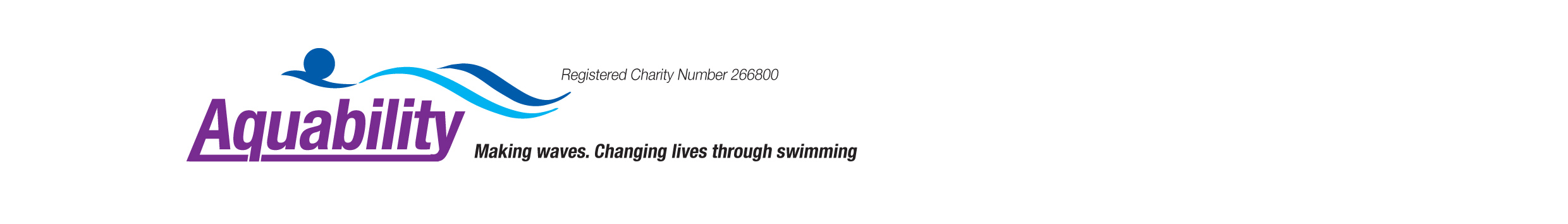 				Consent Form - PhotographyThis form requires each member of the club (or parent/carer for vulnerable adult), to give or refuse consent, for the use of their photograph on promotional material or social media e.g. Facebook Aquability Page, Aquability website and leaflets for the club. These photographs maybe taken at social events, galas and swims. Promotional material or social media for the club will only record the individuals first name if it’s required. Aquability recognises the need to ensure the welfare and safety of all our members and vulnerable adults. We will not permit photographs to be taken without the consent of the parents/carers and vulnerable adults.Aquability will take all steps to ensure these images are used solely for the purposes they are intended. If you become aware that these images are being used inappropriately you should inform Aquability immediately.I understand that: Aquability may use the photos/videos on their website and on social media, including YouTube The photos/videos may be used for promotional materials, publications, in articles and potentially for publicity/marketing purposes Photos/videos may be shared with media or local press I can withdraw consent for this at any time. I can email bexster84@gmail.com  if I change my mind. Note: this will not apply to material already published. Aquability cannot control already published material or recall themParent/carer to sign I                               			 (parent/carer) give consent/do not give consent to Aquability to using images of 							 (vulnerable adult) on promotional material/social media (cross out if you do not consent to both) Sign: 					 Date:						Swimmer to signI 							 give consent/do not give consent to Aquability to using images of me on promotional material/social media (cross out if you do not consent to both)  Sign:                                                              Date:	                                                	Policy Reviewed: March 2019